ПОСТАНОВЛЕНИЕ14 февраля 2022г. №8а. Ходзь     «Об отмене постановления муниципального образования «Ходзинское сельское                       поселение» №55 от 02.12.2019г. «Об утверждении Административного регламента осуществления муниципального контроля за использованием и охранной недр при добыче общераспространенных полезных ископаемых, а также при строительстве подземных сооружений, не связанных с добычей полезных ископаемых». Руководствуясь Федеральным законом от 06.10.2003 № 131-ФЗ «Об общих принципах организации местного самоуправления в Российской Федерации», изменениями законодательства Российской Федерации в сфере организации и осуществления муниципального контроля, обусловленными вступлением в силу Федерального закона от 31.07.2020 № 248-ФЗ «О государственном контроле (надзоре) и муниципальном контроле в Российской Федерации»,П О С Т А Н О В Л Я Ю :          1. Отменить постановление администрации муниципального образования «Ходзинское сельское поселение» №55 от 02.12.2019г. «Об утверждении Административного регламента осуществления муниципального контроля за использованием и охранной недр при добыче общераспространенных полезных ископаемых, а также при строительстве подземных сооружений, не связанных с добычей полезных ископаемых».        2.	Обнародовать настоящее Постановление в соответствии с положениями Устава муниципального образования «Ходзинское сельское поселение» и разместить его на официальном сайте Администрации муниципального образования «Ходзинское сельское поселение» в информационно-телекоммуникационной сети «Интернет».Главамуниципального образования                                             «Ходзинское сельское поселение»                                  Р.М.Тлостнаков             АДЫГЭ РЕСПУБЛИК   МУНИЦИПАЛЬНЭ  ГЪЭПСЫКIЭ ЗИIЭ «ФЭДЗ  КЪОДЖЭ ПСЭУПI»385438 къ. Фэдз,Краснооктябрьска иур №104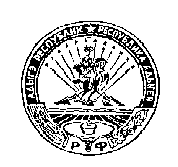 РЕСПУБЛИКА АДЫГЕЯМУНИЦИПАЛЬНОЕ ОБРАЗОВАНИЕ«ХОДЗИНСКОЕ СЕЛЬСКОЕ ПОСЕЛЕНИЕ385438 а.Ходзь,ул.Краснооктябрьская , 104